АДМИНИСТРАЦИЯ НИКОЛАЕВСКОГО СЕЛЬСОВЕТА САРАКТАШСКОГО РАЙОНА ОРЕНБУРГСКОЙ ОБЛАСТИП О С Т А Н О В Л Е Н И Е_________________________________________________________________________________________________________10.01.2022 года                      с. Николаевка	                                             №2-пОб индексации заработной платыВ соответствии со статьёй 134 Трудового Кодекса Российской Федерации, Законом Оренбургской области от 16.11.2009 №3224/741-IV-ОЗ «Об оплате труда работников государственных учреждений Оренбургской области»Проиндексировать с 1 января 2022 года на 7 процентов размеры должностных окладов:- лиц, исполняющих обязанности по техническому обеспечению деятельности органов местного самоуправления;работников обслуживающего персонала администрации муниципального образования  Николаевский сельсовет Саракташского района Оренбургской области;специалиста по ведению  первичного воинского учёта в муниципальном образовании Николаевский сельсовет Саракташского района Оренбургской области.Установить, что индексация заработной платы производится путем повышения окладов с округлением до целого рубля в сторону увеличения.Финансирование указанных расходов осуществить в пределах средств бюджета муниципального образования Николаевский сельсовет Саракташского района Оренбургской области на 2022 год, предусмотренных главным распорядителем средств местного бюджета.Настоящее постановление вступает в силу со дня его обнародования, и распространяется на правоотношения, возникшие с 1 октября 2021 года, подлежит размещению на официальном сайте муниципального образования Николаевский сельсовет Саракташского района Оренбургской области.Контроль за исполнением данного постановления оставляю за собой.Глава сельсовета                                                                           А.С. ИшкуватоваРазослано: прокуратуре района, бухгалтерии сельсовета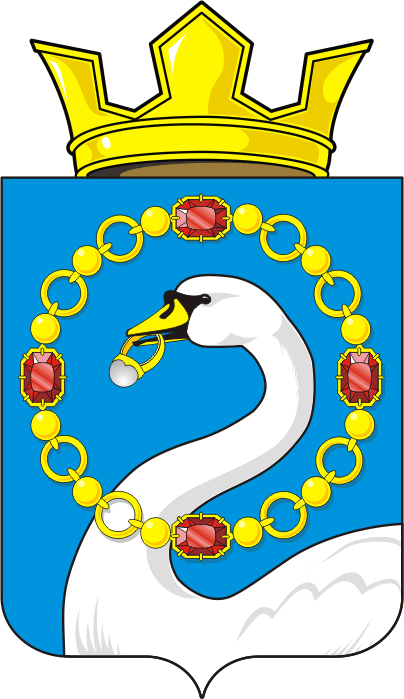 